ANNUAL MARKETING PLAN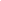 Index
Executive SummaryCompany OverviewProducts and Services
Marketing AnalysisStrategy and Implementation
Management and Personnel
Financial PlanEXECUTIVE SUMMARYGuided Tours provides tour packages for tourists in the [San Francisco] Bay Area. Tourism is a growing industry in the United States, and while there are numerous guided tours made available in the city, the company wants to focus on the lesser-known spots that show the best of [San Francisco]. The company’s target customers are middle-aged individuals who are less likely to want to go to overcrowded tourist spots and instead opt for the quieter, lesser-known gems in the city. The company will create mid-range to high-priced packages for individuals to see the best of the city without the stress of long lines and crowded areas.COMPANY OVERVIEWMission Statement: Guided Tours provides tours that showcase the best of the [San Francisco] Bay Area without the hustle of overcrowded tourist attractions.Philosophy: Guided Tours will focus on providing good quality tours that customers will enjoy -- no long lines, no waiting periods, and no overcrowded areas.Vision: Guided Tours inspires tourists to see what the best in the Bay Area is truly. Outlook: Social Media has created a new kind of evolution where people tend to showcase the best of their lives through food, material acquisitions, and travel. However, with the same photos and poses being shared again and again, many locations in the Bay Area become mere backdrops for tourists. Guided Tours wants to change that by bringing individuals to what is truly the best of San Francisco -- whether these are restaurants or Instagrammable spots that are less seen on social media. Type of Industry: TourismBusiness Structure: PartnershipOwnership: Partnership, [Don Panza] and [Ryan Moresby]Start-Up Summary: The start-up cost will be around USD [2,000,000] and shall be provided by the owners. This amount shall be used mainly for the tour buses, rent, insurance, supplies and equipment, and payroll.PRODUCTS AND SERVICESProduct/Service DescriptionGuided Tours offers luxury guided tours via executive coach buses for its clients. Each tour bus, which fits up to a group of 30, comes with a bar that offers limited wine and cocktails for its guests. Value PropositionGuided Tours shall serve a 12 full-day tour per week with two executive coach buses. With its unique and luxurious itinerary, it can serve to raft non-stop. Pricing StrategyGuided Tours has competitive pricing for different types of luxury tourists. The price bundling is effective for customers as it customizes their Bay Area tour experience. MARKETING ANALYSISThere are over 26 million tourists in [San Francisco] in [2018] and the number is expected to grow in the coming years. Of this number, around [40.9]% are represented by overnight visitors, who spend about $[8 billion]. With the rise of social media, more and more people are interested in travel and tours, many of whom want to make the most of their limited time in different areas. Market SegmentationGuided Tours will focus its marketing and sales strategies on customers between the ages of [35-60] in the coming year. This is to ensure that these efforts are targeted at people who want to experience and can afford luxury tours. The table below shows the average amount individuals spend on long weekends and vacations.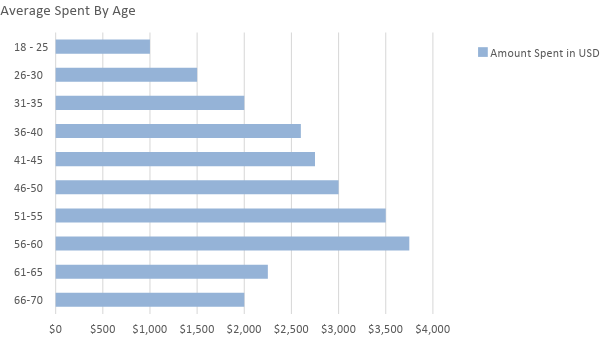 Target Market Segmentation StrategyCustomers between the ages of [18-35]These tourists have the most time and energy. However, few of them can afford luxury tours. There is no need to dismiss them as they are the most influential in social media. For this target market, it is important to focus on giving incentives to social media influencers as they curate online content that can help individuals and groups make vacation decisions.Customers between the ages of [36-60]These tourists don’t have a lot of time on their hands. However, they have money to spend and are more likely to make use of the company’s services as it is more convenient for them. They are also less likely to want to go to “touristy” areas and are more likely to pay extra for a relaxing, luxurious touring experience. This group is likely to find ads in high-end magazines that reflect their lifestyle, which is why the company shall need to invest in print media.STRATEGY AND IMPLEMENTATIONTarget Market StrategyGuided Tours aims to increase sales by at least [10]% every year in operation. The company has already grown significantly since it started. Therefore, more aggressive marketing and advertising are necessary to improve its reach. This can be accomplished by making use of properly curated social media accounts and creating competitive packaging and pricing. Competitive EdgeThe company shall adopt stratified tour packages and pricing. That is, there are different price ranges to fit different budgets. However, relaxing and luxurious tours are guaranteed for each of the packages.Sales Strategy and ForecastMillions of posts online are related to travel, which is why a social media manager is necessary for the company to grab the attention of tourists. With an expected increase in tourism, the company targets the following sales in the next two years: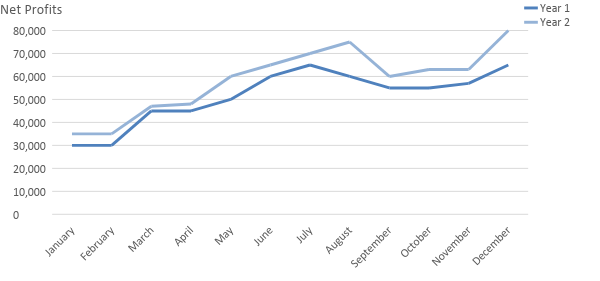 Marketing StrategyThe company’s website needs to be revamped to create a more modern, luxurious look to attract more clients. Properly curated social media accounts shall also be maintained to have a better reach with the company’s target market.Flyers and brochures shall also be made available to three-, four-, and five-star hotels in the city to reach even those who do not have social media accounts, usually the older audiences. Tapping these luxury hotels can significantly add revenue to the company.A new marketing manager shall take over the marketing and advertising efforts. For the creative projects such as flyers, brochures, corporate photos, and videos, the company will outsource talents to save on costs.MilestonesMANAGEMENT AND PERSONNELThe two partners shall serve as chief executive officer and chief financial officer of the company, respectively.The general manager and human resources manager will report directly to the CEO. The marketing officer reports to the general manager and will manage the marketing division, including content, websites, social media, and print advertising.The office manager will report to HR, who will help with training and development.Staff and tour guides will report to the office manager, who will look over the day-to-day operations of the guided tour.The accounting and sales staff report to the CFO.Financial PlanThe financial plan includes the projected break-even analysis, profit and loss, balance sheet, and cash flow.Break-Even AnalysisStart-Up FundingStart-Up FundingStart-Up Expenses to Fund$1,000,000Start-Up Assets to Fund$1,000,000Total Funding Required$2,000,000AssetsNon-Cash Assets from Start-Up$20,000Cash Requirements from Start-up$950,000Additional Cash Raised$25,000Cash Balance on Starting Date$5,000Total Assets$1,000,000CapitalPlanned InvestmentOwners$2,000,000Other$0Additional Investment Requirement$0Total Planned Investment$2,000,000Loss at Start-Up (Start-Up Expenses)-$1,000,000Total Capital (Total Planned Investment - Loss at Start-Up)$1,000,000Total Capital and Liabilities$1,000,000Total Funding$1,000,000Start-UpStart-UpRequirementsStart-Up ExpensesBuses$950,000Rent - 6 Months$12,000Advertising$2,000Legal Fees$1,000Staff Training$3,000Insurance$2,000Other$30,000Total Start-Up Expenses$1,000,000Start-Up AssetsCash Required$950,000Start-Up Inventory$4,000Other Current Assets$20,000Long-Term Assets$26,000Total Assets$1,000,000Total Requirements$2,000,000SWOT AnalysisStrengthsWeaknessesOpportunitiesThreatsGuided ToursOffers a lesser-known tour away from overcrowded areasAppealing to the target marketLimited operations with only two operational luxury busesThe high cost of operationsTrends in tourism allow for a lot of flexibility in the businessPositive tourism forecast for [2019]Limited niche in the Bay Area, so there is room for developmentLow-cost tourism dominates the industryGolden Gate GuidesEstablished tour companyThe tours cannot be differentiated from other businesses in the oversaturated tour niche (budget tours)High demand in the tourism industryA large number of competitors in the marketSangria ToursStrong reputation in the marketNo substantial marketing programsHas the means to cater to specific requirements by different kinds of tourists (budget, adventure, luxury)Competitors causing market uncertaintyMarketing StrategyActivitiesTimelineSuccess CriteriaWebsite UpgradeThe company will hire a freelance front-end developer to upgrade the website2Q March 2019The new website has been updated and can already be used for booking tours.Social Media CurationA new marketing manager will manage social media accountsASAPHire a social media manager by the end of January 2019.Create and follow a social media posting schedule by mid-FebruaryFlyers and BrochuresHire a freelancer to photograph and layout flyers and brochures2Q March 2019Final draft submitted by March 15, 2019Printing and distribution by April 2019Fixed CostsAverage PriceVariable CostsContribution MarginBreak-Even Units$45,000$275.00$10.83$264.17170Fixed CostsAmountVariable CostsPer Unit AmountRent5,000Advertising2Insurance1,000Legal Fees2Bus Units39,000Staff Training3Fuel Costs2Food Costs2Total45,000Total11Fixed CostsFixed CostsFixed CostsBusiness Lease - RentBusiness Lease - Rent5,000InsuranceInsurance1,000New Coach Bus UnitsNew Coach Bus Units39,000Total Fixed CostsTotal Fixed Costs$45,000Total Service (Unit) Booked in 1 MonthTotal Service (Unit) Booked in 1 Month5,000Variable Costs (Unit Booked/Cost per Unit)Variable Costs (Unit Booked/Cost per Unit)Variable Costs (Unit Booked/Cost per Unit)Advertising$2,400$2Legal Fees$2,400$2Staff Training$2,000$3Fuel Costs$2,400$2Food Costs$2,400$2Total Variable Cost (Per Unit)Total Variable Cost (Per Unit)$10.83Break-EvenBreak-EvenBreak-EvenSelling Price Per UnitSelling Price Per Unit$275Break-Even Point Per Unit [Fixed Costs/(Sales Price Per Unit - Variable Cost Per Unit)]Break-Even Point Per Unit [Fixed Costs/(Sales Price Per Unit - Variable Cost Per Unit)]45,000Break-Even Point Per Unit [Fixed Costs/(Sales Price Per Unit - Variable Cost Per Unit)]Break-Even Point Per Unit [Fixed Costs/(Sales Price Per Unit - Variable Cost Per Unit)]$264Break-Even Point Per PersonBreak-Even Point Per Person170Contribution Margin (Selling Price - Total Variable Cost)Contribution Margin (Selling Price - Total Variable Cost)$264.17Profit and Loss ProjectionProfit and Loss ProjectionProfit and Loss ProjectionProfit and Loss ProjectionFY2018FY2019FY2020Sales$1,584,000.00$1,900,800.00$2,332,800.00Direct Cost of Sale$540,000.00$570,000.00$600,500.00Other Cost of Sale$139,000.00$141,000.00$146,000.00Total Cost of Goods Sold or COGS (Sales - Direct Cost of Sale - Other Cost of Sale)$905,000.00$1,189,800.00$1,586,300.00Gross Profit (Sales-Total Cost of Goods Sold)$679,000.00$711,000.00$746,500.00Gross Margin % (Gross Profit/Sales)42.87%37.41%32.00%Operating ExpensesRent$60,000.00$60,000.00$60,000.00Insurance$12,000.00$12,000.00$12,000.00Utilities$20,000.00$25,000.00$26,000.00Salary (Including Tax)$100,000.00$120,000.00$150,000.00Maintenance & Supplies$5,000.00$7,000.00$9,500.00Monthly Coach Bus Payment$39,000.00$0.00$0.00Total Operating Expenses$236,000.00$224,000.00$257,500.00EBITDA (Total Cost of Sale-Total Operating Expenses)$669,000.00$965,800.00$1,329,300Depreciation (Asset Cost - Residual Value)/Useful Life of the Asset)$10,000.00$10,000.00$10,000.00Interest Expense$0.00$0.00$0.00Taxes Paid$15,000.00$18,000.00$20,000.00Net Profit (Gross Profit - Operating Expenses - Taxes - Interest)$428,000.00$469,000.00$469,000.00Balance Sheet ProjectionBalance Sheet ProjectionBalance Sheet ProjectionBalance Sheet Projection201920202021Cash$450,000.00$475,000.00$490,000.00Accounts Receivable$20,000.00$20,000.00$20,000.00Inventory$20,000.00$20,000.00$22,000.00Other Current Assets$10,000.00$12,000.00$15,000.00Total Current Assets$500,000.00$527,000.00$547,000.00Long-Term Assets$250,000$265,000.00$270,000.00Accumulated Depreciation$5,000$10,000.00$12,000.00Total Long-Term Assets$245,000.00$255,000.00$258,000.00Total Assets (Total Current Assets + Total Long-Term Assets)$755,000.00$782,500.00$805,000.00Accounts Payable$35,000.00$37,000.00$30,000.00Notes Payable$10,000.00$10,000.00$10,000.00Other$4,500.00$7,000.00$4,000.00Total Liabilities$49,500.00$54,000.00$44,000.00Paid-in Capital$100,000.00$100,000.00$100,000.00Retained Earnings$604,500.00$893,000.00$1,283,300.00Total Owner's Equity (Total Assets - Total Liabilities)$705,500.00$728,500.00$761,000.00Total Liabilities & Equity (Total Liabilities/Total Owner's Equity)7.01%7.41%5.78%